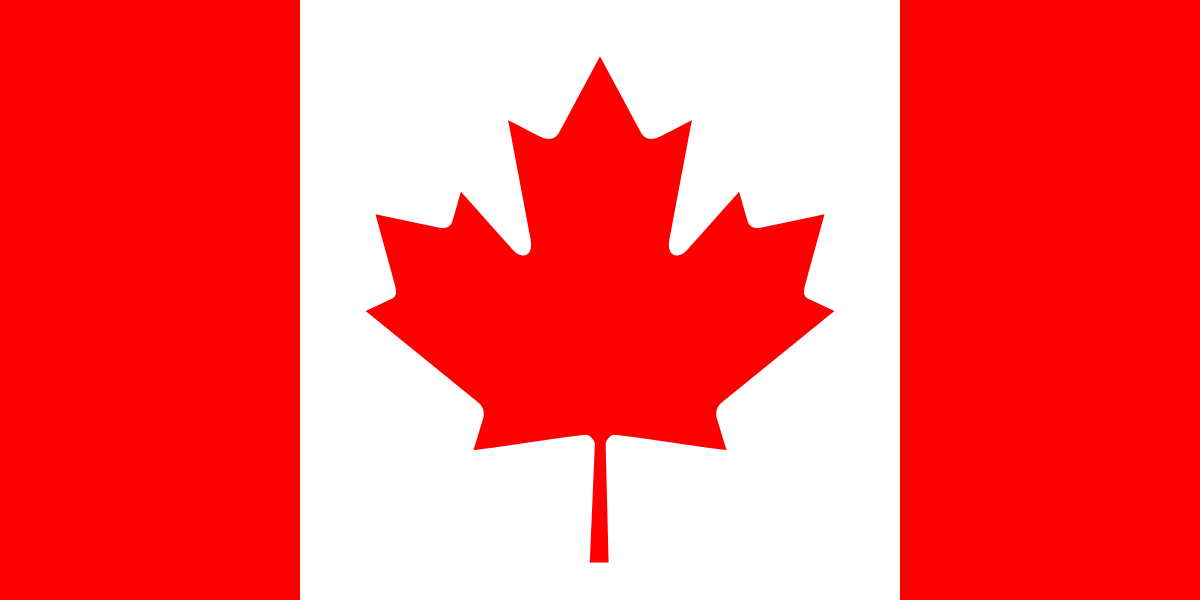 O paísO  Canadá  é  um  país  localizado  na  América  do  Norte,  é  o segundo  maior  país  do  mundo  em  área  total,  tendo  9  984 670 km² , sendo superado apenas pela Rússia. Possui 35 151 728  habitantes,  sendo  assim  pouco  povoado.  Considerado um  país  desenvolvido,  ocupa  a  10°  posição  no  ranking  do Índice  de  Desenvolvimento  Humano  mundial,  e  possui  um PIB de US$ 1,672 trilhão. O apoio ao pluralismo religioso é uma parte importante da cultura política do Canadá. O Ca- nadá  é  marcado  pelo  multiculturalismo,  resultado  do  seu processo de colonização, onde fora ocupado por franceses e  ingleses,  fazendo  com  que  possua  até  hoje  dois  idiomas oficiais o inglês e o francês. É um membro do G7, da OTAN (Organização   do   Tratado   do   Atlântico   Norte),   da   OMC (Organização Mundial do Comércio), da Organização Inter- nacional da Francofonia, da OEA e das Nações Unidas.O país e a OEAO Canadá associou-se à OEA em 1972 como Observador Permanente, e tornou-se membro integral em 1990, e des- de então tem feito significativas contribuições para con- quistas coletivas do grupo. Atualmente é o segundo maior contribuidor da OEA. Os engajamentos principais do país são nas áreas de democracia, segurança e direitos huma- nos, especificamente nas questões de gênero, segurança pública, populações indígenas e fortalecimento institucio- nal, é o país que mais contribui às atividades de capacitação antiterrorista.Relações com as questões indígenasOs  índios  canadenses  ou  as  Primeiras  Nações  -  o  termo preferido no país – são cerca de 1.8% da população total do país, quando registrados são reconhecidos pela lei federal e assim possuem direitos e benefícios. Em 1876 foi promulga- do  o  Primeiro  Ato  Indígena,  que  deu  ao  governo  amplospoderes de controle sob os povos indígenas, ditando diver- sas injustiças. Mesmo que esse ato tenha passado por di- versas emendas, muitas cláusulas dele ainda são válidas atualmente. O país antes disso já havia criado diversos pro- gramas que visavam promover a “civilização” dos índios. Atualmente as condições de vida das Primeiras Nações não são tão boas quanto a dos demais canadenses, porém mais da metade dos índios registrados vivem em reservas de- marcadas. E o governo busca preservar a cultura desses povos, inseri-los na sociedade e garantir a educação. Muitas das Primeiras Nações tem controle sobre a educação nas suas comunidades, sendo que os estudantes recebem algu- mas instruções em sua própria língua.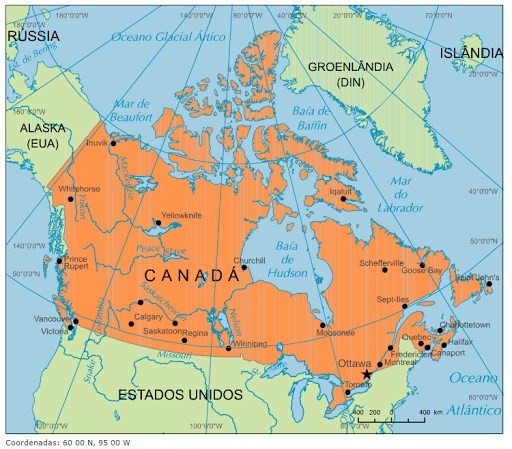 